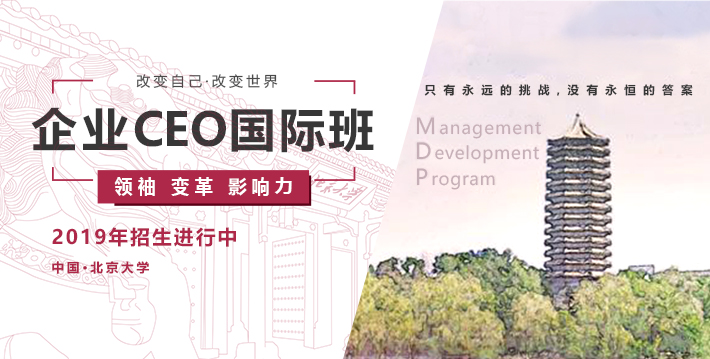 在管理企业是否遇到这些“痛”？转型太难，不会商业模式创新？系统分析+实战演练，深度剖析企业运营规律，打破瓶颈实现重生。渠道开发困难、新市场开拓受阻？看透新环境下的营销本质，打造让顾客尖叫的产品，实现低成本营销。缺少高端人脉及商业资源对接平台？每年不低于100场北丰商学院同学会活动、行业资源对接会、标杆企业参访学习。无法找到企业的利润方向？给你“1”套确定企业发展战略的方法，实现更快更稳增长。如何制定合伙人、员工股权激励方案？战略设计+目标分解+过程管控+绩效考核，设计一套长期性激励制度。个人综合管理能力低、团队执行力弱，个人能力+战略+人才+运营+文化，突破90%企业运营瓶颈。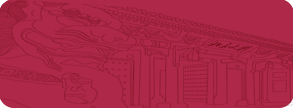 学习企业CEO班能让你收获什么?北大EMBA授课模式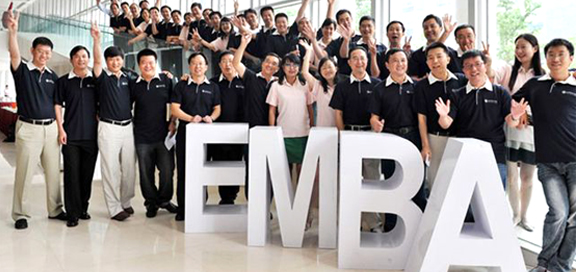 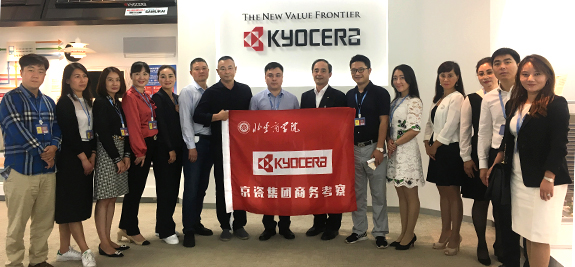 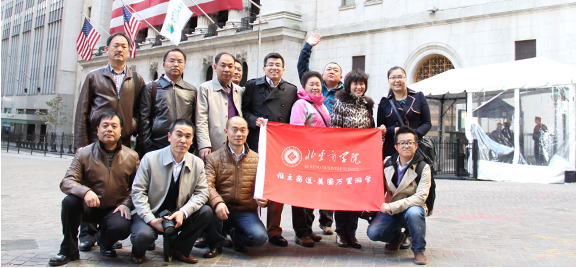 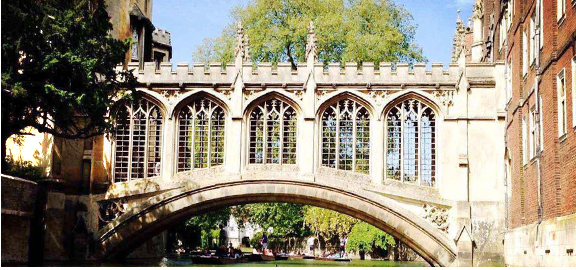 课程体系“行知中国”是在多年“移动校园”实践的基础上再度创新，是EMBA在十余年办学经验的基础上开创的全新教学理念和模式，将创 造更加贴近“实际操作”的教学氛围，也是国内商学院首个实践体验式课程。“行知中国——企业篇”课程从一开始就是让授课老师先走进企 业熟悉企业的状况、对企业进行深度的调研，以达到在教学中将企业最优实践与管理前沿新知的深度结合。至今课程已经走过十几个城市，走进过一汽集团、哇哈哈、华为公司、腾讯、万科、伊利等上百家知名企业。名师指路让你少走10年弯路全国实力派管理专家 都是你的智囊团成员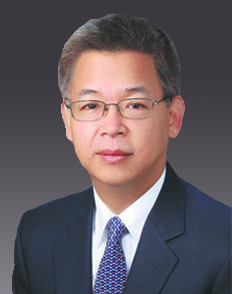 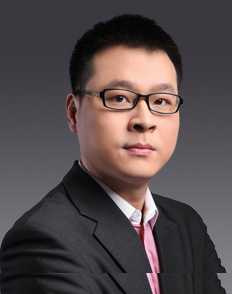 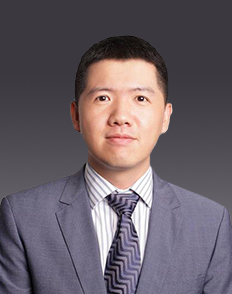 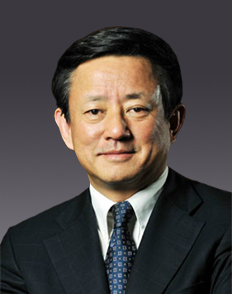 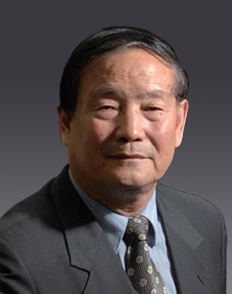 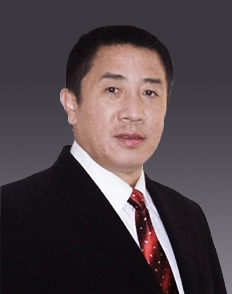 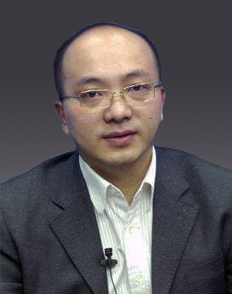 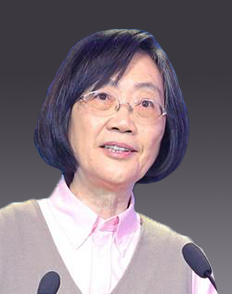 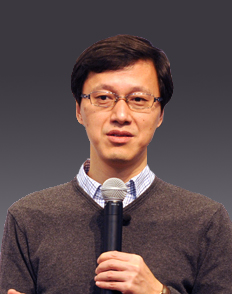 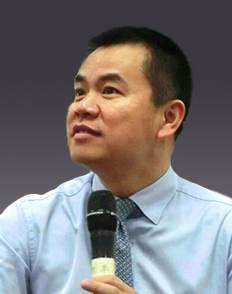 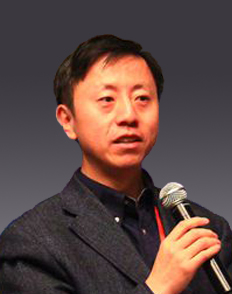 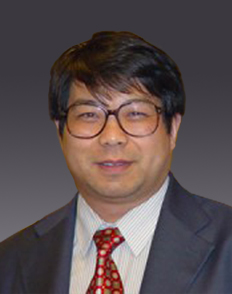 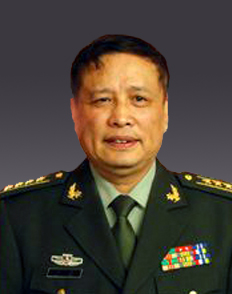 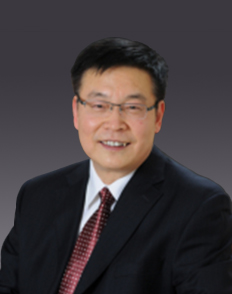 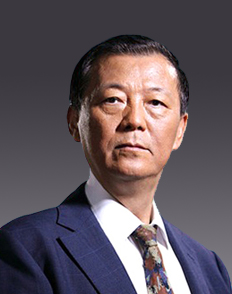 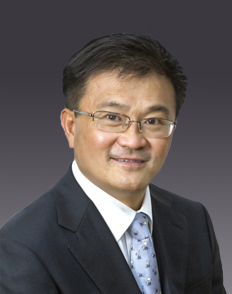 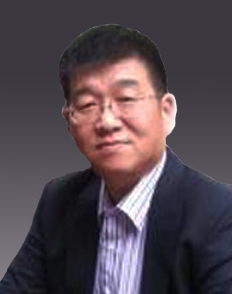 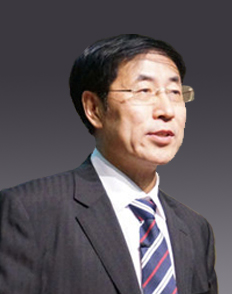 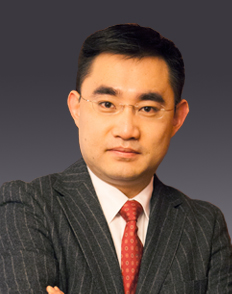 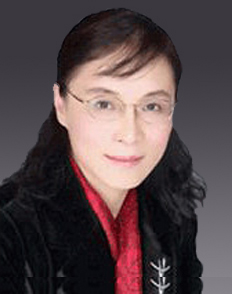 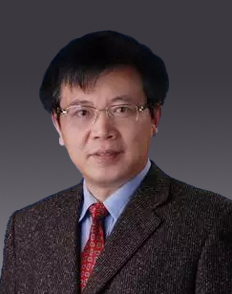 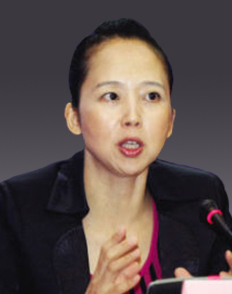 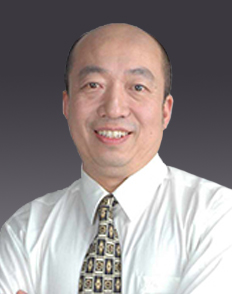 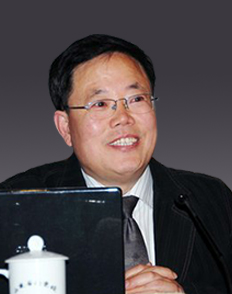 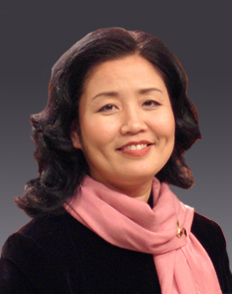 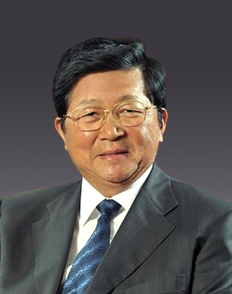 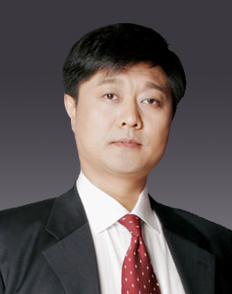 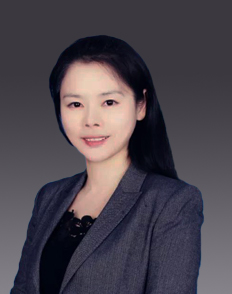 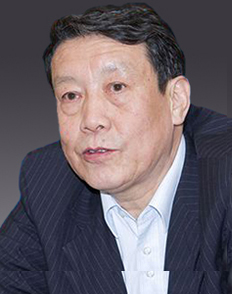 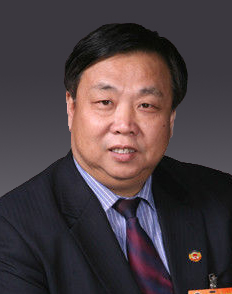 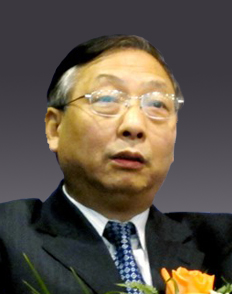 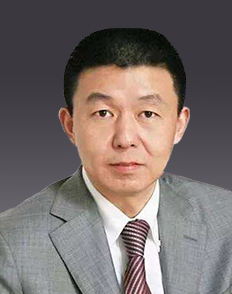 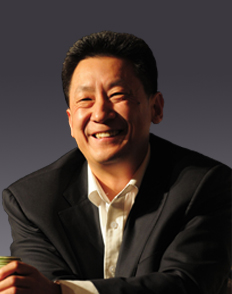 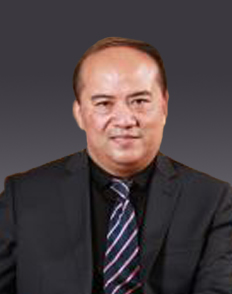 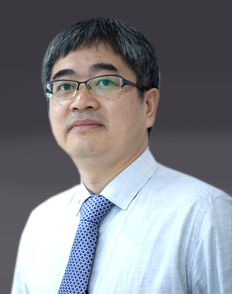 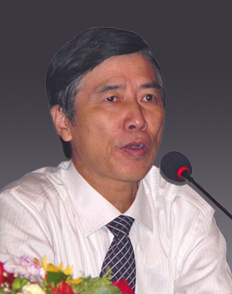 加入我们【招生对象】企业董事长、CEO、总经理等企业高管；银行、证券等金融机构的决策者及高级管理者； 上市公司和拟上市公司的高层管理者； 控股公司/集团公司高层管理人员； 各类从事实业、股权投资或投资管理的专业人士和高层管理者。【学习安排】学制一年，每月集中授课2天。【学习费用】RMB78000元/人（学习期间的食宿费、交通费自理）感谢60000+企业睿智的选择15年专注EMBA实战教育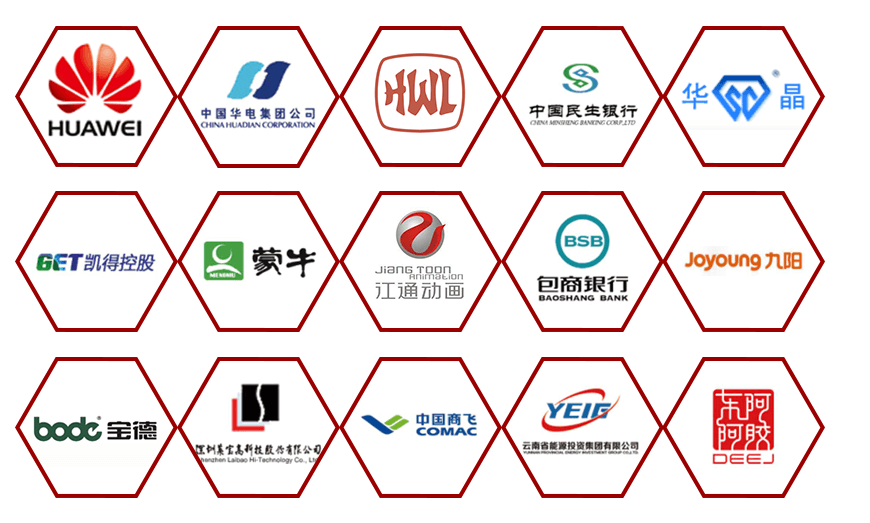 报 名 登 记 表以下信息仅用于录取审核工作，并为申请人保密，请详细填写。申请人签名：                                日期：                  个人信息个人信息个人信息个人信息个人信息个人信息个人信息个人信息个人信息个人信息个人信息个人信息个人信息个人信息个人信息个人信息姓    名性    别性    别性    别照片（2寸）照片（2寸）照片（2寸）出生年月籍   贯籍   贯籍   贯照片（2寸）照片（2寸）照片（2寸）最高学历专   业专   业专   业照片（2寸）照片（2寸）照片（2寸）移动电话电子邮件电子邮件电子邮件照片（2寸）照片（2寸）照片（2寸）身份证号码学习及工作经历时间单位单位单位单位单位单位主要经历（职务）主要经历（职务）主要经历（职务）主要经历（职务）主要经历（职务）主要经历（职务）主要经历（职务）主要经历（职务）学习及工作经历学习及工作经历学习及工作经历公司信息公司信息公司信息公司信息公司信息公司信息公司信息公司信息公司信息公司信息公司信息公司信息公司信息公司信息公司信息公司信息公司名称职    务职    务职    务公司电话网    址网    址网    址通信地址邮    编邮    编邮    编公司性质 □国有企业          □民营/私营企业         □外商独资企业 □中外合资企业      □政府部门和事业单位    □其他(请注明)               □国有企业          □民营/私营企业         □外商独资企业 □中外合资企业      □政府部门和事业单位    □其他(请注明)               □国有企业          □民营/私营企业         □外商独资企业 □中外合资企业      □政府部门和事业单位    □其他(请注明)               □国有企业          □民营/私营企业         □外商独资企业 □中外合资企业      □政府部门和事业单位    □其他(请注明)               □国有企业          □民营/私营企业         □外商独资企业 □中外合资企业      □政府部门和事业单位    □其他(请注明)               □国有企业          □民营/私营企业         □外商独资企业 □中外合资企业      □政府部门和事业单位    □其他(请注明)               □国有企业          □民营/私营企业         □外商独资企业 □中外合资企业      □政府部门和事业单位    □其他(请注明)               □国有企业          □民营/私营企业         □外商独资企业 □中外合资企业      □政府部门和事业单位    □其他(请注明)               □国有企业          □民营/私营企业         □外商独资企业 □中外合资企业      □政府部门和事业单位    □其他(请注明)               □国有企业          □民营/私营企业         □外商独资企业 □中外合资企业      □政府部门和事业单位    □其他(请注明)               □国有企业          □民营/私营企业         □外商独资企业 □中外合资企业      □政府部门和事业单位    □其他(请注明)               □国有企业          □民营/私营企业         □外商独资企业 □中外合资企业      □政府部门和事业单位    □其他(请注明)               □国有企业          □民营/私营企业         □外商独资企业 □中外合资企业      □政府部门和事业单位    □其他(请注明)               □国有企业          □民营/私营企业         □外商独资企业 □中外合资企业      □政府部门和事业单位    □其他(请注明)               □国有企业          □民营/私营企业         □外商独资企业 □中外合资企业      □政府部门和事业单位    □其他(请注明)              所属行业□制造业 □金融投资□贸易、服务业□房地产建筑      □信息、通讯  其他_______□制造业 □金融投资□贸易、服务业□房地产建筑      □信息、通讯  其他_______企业年销售额企业年销售额企业年销售额企业员工人数兴趣爱好其他信息其他信息其他信息其他信息其他信息其他信息其他信息其他信息其他信息其他信息其他信息其他信息其他信息其他信息其他信息其他信息获得信息的渠道□同事或朋友介绍（姓名）                    □本公司人力资源部 □搜索引擎             □报纸、杂志广告(请注明)         □网络广告（E-mail）   □各种直邮资料   □其他(请注明)           □同事或朋友介绍（姓名）                    □本公司人力资源部 □搜索引擎             □报纸、杂志广告(请注明)         □网络广告（E-mail）   □各种直邮资料   □其他(请注明)           □同事或朋友介绍（姓名）                    □本公司人力资源部 □搜索引擎             □报纸、杂志广告(请注明)         □网络广告（E-mail）   □各种直邮资料   □其他(请注明)           □同事或朋友介绍（姓名）                    □本公司人力资源部 □搜索引擎             □报纸、杂志广告(请注明)         □网络广告（E-mail）   □各种直邮资料   □其他(请注明)           □同事或朋友介绍（姓名）                    □本公司人力资源部 □搜索引擎             □报纸、杂志广告(请注明)         □网络广告（E-mail）   □各种直邮资料   □其他(请注明)           □同事或朋友介绍（姓名）                    □本公司人力资源部 □搜索引擎             □报纸、杂志广告(请注明)         □网络广告（E-mail）   □各种直邮资料   □其他(请注明)           □同事或朋友介绍（姓名）                    □本公司人力资源部 □搜索引擎             □报纸、杂志广告(请注明)         □网络广告（E-mail）   □各种直邮资料   □其他(请注明)           □同事或朋友介绍（姓名）                    □本公司人力资源部 □搜索引擎             □报纸、杂志广告(请注明)         □网络广告（E-mail）   □各种直邮资料   □其他(请注明)           □同事或朋友介绍（姓名）                    □本公司人力资源部 □搜索引擎             □报纸、杂志广告(请注明)         □网络广告（E-mail）   □各种直邮资料   □其他(请注明)           □同事或朋友介绍（姓名）                    □本公司人力资源部 □搜索引擎             □报纸、杂志广告(请注明)         □网络广告（E-mail）   □各种直邮资料   □其他(请注明)           □同事或朋友介绍（姓名）                    □本公司人力资源部 □搜索引擎             □报纸、杂志广告(请注明)         □网络广告（E-mail）   □各种直邮资料   □其他(请注明)           □同事或朋友介绍（姓名）                    □本公司人力资源部 □搜索引擎             □报纸、杂志广告(请注明)         □网络广告（E-mail）   □各种直邮资料   □其他(请注明)           □同事或朋友介绍（姓名）                    □本公司人力资源部 □搜索引擎             □报纸、杂志广告(请注明)         □网络广告（E-mail）   □各种直邮资料   □其他(请注明)           □同事或朋友介绍（姓名）                    □本公司人力资源部 □搜索引擎             □报纸、杂志广告(请注明)         □网络广告（E-mail）   □各种直邮资料   □其他(请注明)           □同事或朋友介绍（姓名）                    □本公司人力资源部 □搜索引擎             □报纸、杂志广告(请注明)         □网络广告（E-mail）   □各种直邮资料   □其他(请注明)           需要提交资料★报名登记表 ★名片1张 ★身份证复印件1张 ★企业简介 ★营业执照副本复印件1张★报名登记表 ★名片1张 ★身份证复印件1张 ★企业简介 ★营业执照副本复印件1张★报名登记表 ★名片1张 ★身份证复印件1张 ★企业简介 ★营业执照副本复印件1张★报名登记表 ★名片1张 ★身份证复印件1张 ★企业简介 ★营业执照副本复印件1张★报名登记表 ★名片1张 ★身份证复印件1张 ★企业简介 ★营业执照副本复印件1张★报名登记表 ★名片1张 ★身份证复印件1张 ★企业简介 ★营业执照副本复印件1张★报名登记表 ★名片1张 ★身份证复印件1张 ★企业简介 ★营业执照副本复印件1张★报名登记表 ★名片1张 ★身份证复印件1张 ★企业简介 ★营业执照副本复印件1张★报名登记表 ★名片1张 ★身份证复印件1张 ★企业简介 ★营业执照副本复印件1张★报名登记表 ★名片1张 ★身份证复印件1张 ★企业简介 ★营业执照副本复印件1张★报名登记表 ★名片1张 ★身份证复印件1张 ★企业简介 ★营业执照副本复印件1张★报名登记表 ★名片1张 ★身份证复印件1张 ★企业简介 ★营业执照副本复印件1张★报名登记表 ★名片1张 ★身份证复印件1张 ★企业简介 ★营业执照副本复印件1张★报名登记表 ★名片1张 ★身份证复印件1张 ★企业简介 ★营业执照副本复印件1张★报名登记表 ★名片1张 ★身份证复印件1张 ★企业简介 ★营业执照副本复印件1张报读专业